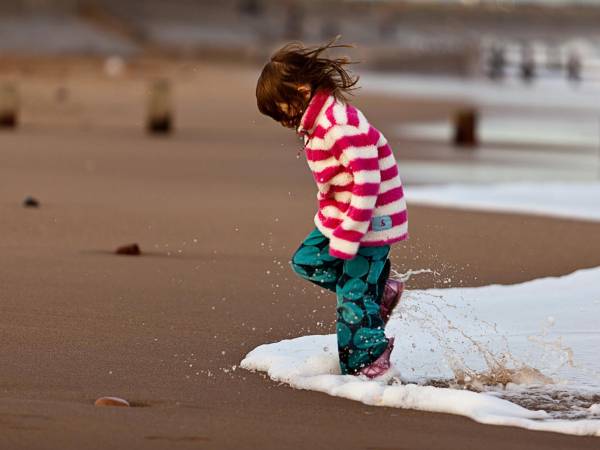 Если ребенка часто критикуют - он учится осуждать. Если ребенка часто хвалят - он учится оценивать.Если ребенку часто демонстрируют враждебность - он учится драться.Если с ребенком обычно честны - он учится справедливости. Если ребенка часто высмеивают - он учится быть робким.
Если ребенок живет с чувством безопасности - он учится верить.Если ребенка часто позорят - он учится чувствовать себя виноватым.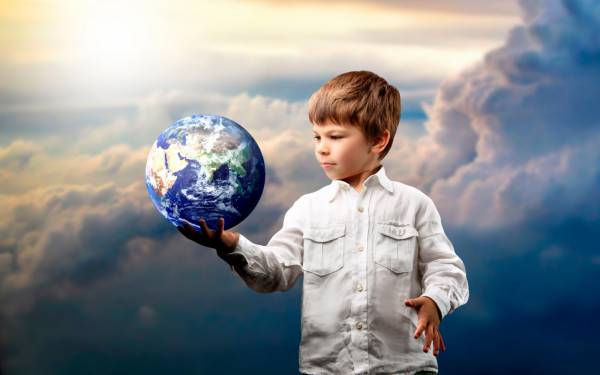 Если ребенка часто одобряют - он учится хорошо к себе относиться.Если к ребенку часто бывают снисходительны - он учится быть                       терпеливым.
Если ребенка часто подбадривают - он учится уверенности в себе.Если ребенок живет в атмосфере дружбы и чувствует себя нужным - он учится находить в этом мире любовь.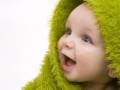 